проект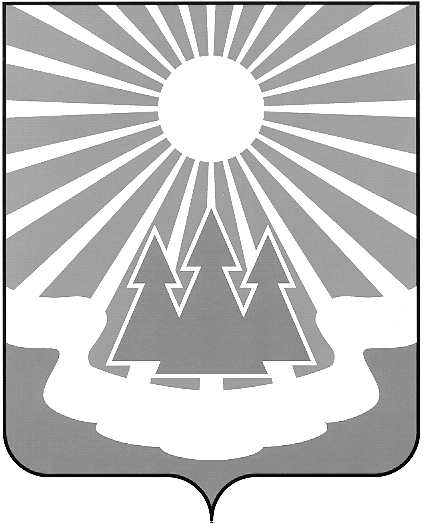 Администрация
муниципального образования «Светогорское городское поселение»
Выборгского района Ленинградской областиПОСТАНОВЛЕНИЕВ соответствии со статьей 47.2 Бюджетного кодекса Российской Федерации и постановлением Правительства Российской Федерации от 6 мая 2016 № 393 «Об общих требованиях к порядку принятия решений о признании безнадежной к взысканию задолженности по платежам в бюджеты бюджетной системы Российской Федерации», администрация МО «Светогорское городское поселение»П О С Т А Н О В Л Я Е Т: Внести изменения в постановление администрации МО «Светогорское городское поселение» от 25.07.2024 года № 326 «Об утверждении Порядка принятия решения о признании безнадежной к взысканию задолженности по платежам в бюджет МО «Светогорское городское поселение» следующие изменения:Изложить подпункт 3.2. в следующей редакции:«3.2. завершения процедуры банкротства гражданина, индивидуального предпринимателя в соответствии с Федеральным законом от 26 октября 2002 года № 127-ФЗ «О несостоятельности (банкротстве)» в части задолженности по платежам в бюджет, от исполнения обязанности по уплате которой он освобожден в соответствии с указанным Федеральным законом»;Подпункт 3.2.1. признать утратившим силу;Изложить подпункт 3.4. в следующей редакции:«3.4. применения актов об амнистии или помилования в отношении осужденных к наказанию в виде штрафа или принятия судом решения, в соответствии с которым администратор доходов бюджета утрачивает возможность взыскания задолженности по платежам в бюджет, в том числе в связи с истечением установленного срока ее взыскания;»Изложить подпункт 3.5. в следующей редакции:«3.5. вынесения судебным приставом-исполнителем постановления об окончании исполнительного производства при возврате взыскателю исполнительного документа по основанию, предусмотренному пунктом 3 или 4 части 1 статьи 46 Федерального закона от 2 октября 2007 года N 229-ФЗ "Об исполнительном производстве", если с даты образования задолженности, размер которой не превышает размера требований к должнику, установленного законодательством Российской Федерации о несостоятельности (банкротстве) для возбуждения производства по делу о банкротстве, прошло более пяти лет;»1.5	Дополнить подпунктом 3.5.1. следующего содержания:«3.5.1. принятия судом акта о возвращении заявления о признании должника банкротом или прекращении производства по делу о банкротстве в связи с отсутствием средств, достаточных для возмещения судебных расходов на проведение процедур, применяемых в деле о банкротстве.»Настоящее постановление вступает в силу после его официального опубликования.Опубликовать настоящее Постановление в газете «Вуокса», в сетевом издании «Официальный вестник муниципальных правовых актов органов местного самоуправления муниципального образования «Выборгский район» Ленинградской области» (npavrlo.ru) 
и разместить на официальном сайте МО "Светогорское городское поселение" 
(mo-svetogorsk.ru).Контроль за исполнением настоящего постановления оставляю за собой. Глава администрации 						    	          Е.Е. ЦойИсполнитель: Лаврова И.А.                            Согласовано: Горюнова Г.Е., Ковшарь Н.В., Цурко А.А.      Разослано: в дело, СФ, СБУ, ОУИ, газета Вуокса, сайт, официальный вестник, Регистр МНПА№О внесении изменений в постановление администрации МО «Светогорское городское поселение» от 25.07.2024 года № 326 «Об утверждении Порядка принятия решенияо признании безнадежной к взысканию задолженности по платежам в бюджет   МО «Светогорское городское поселение»О внесении изменений в постановление администрации МО «Светогорское городское поселение» от 25.07.2024 года № 326 «Об утверждении Порядка принятия решенияо признании безнадежной к взысканию задолженности по платежам в бюджет   МО «Светогорское городское поселение»О внесении изменений в постановление администрации МО «Светогорское городское поселение» от 25.07.2024 года № 326 «Об утверждении Порядка принятия решенияо признании безнадежной к взысканию задолженности по платежам в бюджет   МО «Светогорское городское поселение»О внесении изменений в постановление администрации МО «Светогорское городское поселение» от 25.07.2024 года № 326 «Об утверждении Порядка принятия решенияо признании безнадежной к взысканию задолженности по платежам в бюджет   МО «Светогорское городское поселение»